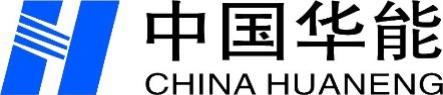 华能置业有限公司简明标准竞争性谈判采购文件项目名称：华能大厦柴油发电机房至副配电室电缆更换项目使 用 说 明一、《简明标准竞争性谈判采购文件》适用于《中国华能集团有限公司非招标采购管理办法》第十六条规定的下列条件之一的且经采购承办部门批准的情况：（一）第一次招标失败，采购人在分析招标失败的原因并采取相应措施后，经第二次招标仍失败的；（二）技术复杂或性质特殊，不能确定详细规格、量化标准或者具体要求的；（三）非采购人所能预见的原因造成采用招标所需时间不能满足紧急需要的；（四）不能事先计算出价格总额的。注：对于两次招标失败的后采取竞争性谈判方式的，应只选取参加投标的供应商参加谈判。采用邀请方式的，应履行相关决策程序。二、采购人编制具体采购项目的采购文件只须对采购文件中采购公告、供应商须知前附表、合同条款、采购需求文件等部分进行填写和补充，确实没有需要填写的，在空格中用“/”标示。三、采购人将在中国华能集团有限公司电子商务平台上发布采购公告/，发布的采购公告作为采购文件的一部分。如后续发布变更公告或第二次采购公告，也将作为采购文件的一部分。四、供应商须知前附表、供应商须知正文、响应文件格式附件中对于同一表述的内容、使用了相同的条款号，便于条款前后对应，避免条款前后不一致。五、《简明标准竞争性谈判采购文件》中第四章合同草案、第五章采购需求由采购人根据采购项目具体特点和实际情况编制，应尽量简化。目  录第一章 采购公告	1第一章 采购公告（合格供应商公开）	21. 采购条件	22. 项目概况与采购范围	23. 供应商资格要求	24. 采购文件的获取	35. 响应文件的递交	36. 发布公告的媒介	37. 联系方式	4第二章 供应商须知及前附表	5供应商须知前附表	61．适用范围	72. 定义	73. 谈判费用	74. 现场踏勘	75. 采购文件的构成	76. 采购文件的澄清、修改、补充	87. 编制基本要求	88. 语言和计量单位	99. 报价	910. 报价货币	911. 响应保证金	912. 采购有效期	1013. 响应文件递交截止时间及地址	1014. 响应文件的修改和撤销	1015. 谈判小组	1116. 开启响应文件	1117. 评审方法	1118. 确定成交人	1119. 谈判结果公告	1120. 成交通知	1121. 签订合同	1122. 其他需要补充的内容	12第三章 评审办法	13第三章 评审办法（经评审的最低价法）	14一、总则	14二、评审方法	14三、谈判程序	14四、推荐成交供应商	15第四章 合同草案	16第五章 采购需求	35第六章 响应文件格式	41一、授权委托书	44二、报价部分	45三、商务部分	46四、技术部分	48五、偏差表	49第一章 采购公告第一章 采购公告（合格供应商公开）  华能大厦柴油发电机房至副配电室电缆更换项目  采购公告1. 采购条件本采购项目   华能大厦柴油发电机房至副配电室电缆更换项目    采购人为   华能置业有限公司    ，资金来源为   自筹    ，该项目已具备采购条件，现对   华能大厦柴油发电机房至副配电室电缆更换项目      进行合格供应商公开竞争性谈判。2. 项目概况与采购范围项目名称：华能大厦柴油发电机房至副配电室电缆更换项目项目地址：北京市西城区复兴门内大街6号建设规模：工程占地面积17644平方米，总建筑面积128580平方米，建筑高度为55米，地上建筑11层、地下3-5层。采购范围：1. 将原氧化镁电缆更换为低烟无卤阻燃耐火电力电缆，长度约2198米，安装耐火线槽、电缆终端头。2.电缆敷设区域的部分吊顶拆除和恢复工作，对现有部分灯具和吊顶支架的调整。3.供应商负责供货、制定更换方案、现场施工管理、文档编制等工作。4. 拆卸下来的旧氧化镁电缆由供应商按照采购人要求运输至指定地点存放。5.编制带载测试方案，工程竣工验收时供应商配合进行柴油发电机带载测试，测试要求见合同附件1。3. 供应商资格要求3.1通用条件：供应商须为集团公司级、采购人所属的二级单位或采购人供应商库内的合格供应商，且不处于供应商暂停采购活动的期限内。（对于已在中国华能集团有限公司电子商务平台（以下简称电子商务平台）注册成为潜在供应商的，潜在供应商须通过集团公司、采购人所属的二级单位或采购人审核成为合格供应商后方可参加采购活动。对于未在中国华能集团有限公司电子商务平台注册的供应商，首先应在中国华能集团有限公司电子商务平台注册成为潜在供应商，潜在供应商通过集团公司、采购人所属的二级单位或采购人审核成为合格供应商后方可参加采购活动）。3.2专项条件：3.2.1资质要求：  具备建筑机电安装工程专业一级资质  。3.2.2业绩要求：                /             。3.2.3是否接受代理商：             /          。3.2.4应具备的其他要求：           /          。4. 采购文件的获取4.1有意向的供应商可从     年   月   日  时起至    年    月   日  时止（北京时间，下同，详见电子商务平台），登陆电子商务平台进行报名。4.2采购文件下载：通过电子商务平台下载采购文件，采购文件费：       元。（1. 参与金额在20万以内的非招标业务免费，不限次数；2. 参与金额超过20 万(含20万)的非招标业务，按照1000元/年的标准缴费，自缴费之日起一年内有效，不限次数。）5. 响应文件的递交5.1供应商应按采购文件规定的递交截止时间前登陆电子商务平台，完成响应文件的传输递交, 递交截止时间前未完成响应文件递交的视为放弃谈判资格。5.2递交时间截止后，在电子商务平台开启响应文件。5.3响应文件的递交截止时间：     年   月   日    时    分（详见电子商务平台）；响应文件解密开始时间：同递交截止时间。6. 发布公告的媒介本次采购公告在电子商务平台（http://ec.chng.com.cn/）发布。因轻信其他组织、个人或媒介提供的信息而造成的损失，采购人、采购代理机构概不负责。7. 联系方式　    年   月   日    第二章 供应商须知及前附表供应商须知前附表备注：供应商须知前附表是对供应商须知的具体补充和修改，如有矛盾，应以本表为准。1．适用范围本采购文件仅适用于本项目公告中所述项目。2. 定义2.1 采购人：指依法提出采购项目进行采购的法人或其他组织，采购人及联系方式见供应商须知前附表。2.2 供应商：指响应竞争性谈判采购，参与竞争性谈判的法人或其他组织。2.3 成交人：指最终被授予合同的供应商。3. 谈判费用供应商应承担与其参加竞争性谈判有关的所有费用。不论谈判过程和结果如何，供应商应自行承担所有与参加竞争性谈判有关的费用，采购人在任何情况下均无义务和责任承担这些费用。4. 现场踏勘4.1 供应商须知前附表规定组织踏勘现场的，采购人按供应商须知前附表规定的时间、地点组织供应商踏勘项目现场。 4.2 供应商自行负责在踏勘现场中所发生的人员伤亡和财产损失。4.3 采购人在踏勘现场中介绍的项目场地和相关的周边环境情况，仅供供应商在编制响应文件时参考，采购人不对供应商据此作出的判断和决策负责。5. 采购文件的构成5.1采购文件由下列文件以及在竞争性谈判采购过程中发出的修正和补充文件组成：第一章	  采购公告第二章	  供应商须知及前附表第三章	  评审办法第四章	  合同草案第五章	  采购需求第六章	  响应文件格式5.2  供应商下载采购文件过程中，如发现下载不成功或下载的文件格式有误等问题请务必于采购文件发售期内联系电子商务平台客服热线。如果供应商不按上述要求提出而造成不良后果，电子商务平台不承担责任。5.3  供应商应认真阅读采购文件中所有的事项、格式、条款和要求等。供应商没有按照采购文件要求提交全部资料，或者响应文件没有对采购文件在各方面都做出实质性响应，可能导致其竞争性谈判被拒绝。5.4  响应文件一经递交成功即表示供应商确认采购文件的法律效力，并对此采购文件提出的要求做出相应的响应，承担与采购文件要求相适应的民事、经济和法律责任。5.5  由于供应商对采购文件的误解与疏忽或报价误差，而导致竞争性谈判失败或成交后的任何风险，其责任均由供应商自负。6. 采购文件的澄清、修改、补充6.1 任何要求对采购文件进行澄清的供应商，均应在供应商须知前附表规定的时间提出。在谈判截止期前的任何时候，无论出于何种原因，采购人/采购代理机构可主动地对采购文件进行修改、补充。6.2采购文件的澄清和修改将以书面形式通知供应商。采购文件的澄清和修改均作为采购文件的组成部分，对供应商具有约束力。供应商应在收到通知后进行确认，如果供应商不予确认，引起的后果由供应商自行承担。6.3 为使供应商有充分时间对采购文件的修改部分进行研究，采购人可适当延长响应文件的递交截止时间，并以书面形式通知所有购买采购文件的供应商。7. 编制基本要求7.1 供应商应在认真阅读，充分理解本采购文件所有内容（包括所有的澄清、修改、补充内容）的基础上，按照“第六章响应文件格式”的要求编制完整的响应文件。7.2 供应商必须保证响应文件所提供的全部资料真实可信，并接受采购人对其中任何资料在合同最终授予前进一步审查的要求，如若存在供应商利用弄虚作假等不当手段谋取成交的，一经查实，采购人有权予以否决，并保留进一步追究其责任的权利。7.3 如果响应文件填报的内容不详，或没有提供采购文件中所要求的全部资料及数据，给评审造成困难，责任由供应商自行承担。7.4如供应商没有对本采购文件的要求提出偏离，采购人可认为供应商完全接受和同意本采购文件的要求。响应文件对采购文件未提出偏离条款的，均被视为接受和同意。响应文件与采购文件有偏离之处，无论多么微小，均应按采购文件格式要求统一汇总说明。7.5  供应商只能推荐一个方案参与竞标，采购文件另有要求的，需注明“备选、可选项”等类似字样加以区分。备选方案不作为评审的依据，只有成交后，采购人才有可能考虑其备选方案。8. 语言和计量单位8.1 响应文件及供应商与采购人之间的凡与采购有关的来往信函和文件均使用中文，若其中有其它语言的书面材料，则应附有中文译文，并以中文译文为准。8.2 除非采购文件中另有规定，计量单位均采用中华人民共和国法定的计量单位。9. 报价9.1 供应商应按照采购文件规定的内容、责任范围以及采购需求条件进行报价。并按报价部分规定的格式报出分项价格和总价。9.2 供应商报价应包括供应商成交后为完成采购项目规定的全部工作需支付的一切费用和拟获得的利润，并考虑了应承担的风险。9.3 供应商必须根据采购文件报价格式进行报价，若供应商提供免费服务，应在响应文件中说明或在报价表中填“免费”，否则视为已包含在总报价中。9.4 供应商不得低于成本报价。9.5响应文件中标明的最终报价在合同执行过程中是固定不变的，不得以任何理由予以变更。9.6采购人设有最高限价的，供应商的报价不得超过最高限价，如超过最高限价，将予以否决，最高限价在供应商须知前附表中载明。10. 报价货币采用人民币报价，供应商须知前附表有明确规定的除外。11. 响应保证金11.1 应提交供应商须知前附表中规定数额和形式的响应保证金，作为其响应文件的一部分，响应保证金的有效期应满足采购有效期的要求。11.2 任何未按第11.1款规定提交响应保证金的，将被视为非实质性相应采购文件而予以拒绝。11.3 发生下列情况之一，响应保证金可不予退还：（1）供应商在谈判有效期内撤回其响应文件；（2）供应商被通知成交后，拒绝签订合同（即不按成交时规定的技术服务方案、价格等签订合同）或没有按照要求提交履约担保。11.4 响应保证金的退还成交人与采购人签订合同后5日内，采购人/采购代理单位向成交人退还扣除代理服务费后的剩余保证金，同时退还未成交供应商响应保证金。12. 采购有效期12.1 采购有效期自本采购文件规定的响应文件递交截止时间起生效，并在供应商须知前附表中规定采购有效期内保持有效。竞争性谈判有效期短于这个规定期限的响应文件将被视为非实质性响应而予以拒绝。12.2 采购人可于采购有效期截止之前要求供应商同意延长有效期。供应商应在规定的时间内以书面答复表示同意，并相应延长响应保证金有效期，此时供应商不能对响应文件进行任何修改；供应商若不同意延长采购有效期，则应在规定的时间内以书面形式给予明确答复，此时供应商被视为自动退出竞争性谈判，响应保证金予以全额退还。在这种情况下，本须知中有关退还和没收响应保证金的规定将在延长后的采购有效期内继续有效。13. 响应文件递交截止时间及地址13.1 供应商应在不迟于供应商须知前附表中规定的响应文件递交截止时间前将响应文件递交至电子商务平台。13.2 采购人将拒绝接受供应商须知前附表规定的响应文件递交截止时间后收到的任何响应文件。14. 响应文件的修改和撤销14.1 供应商在递交响应文件后，可以在规定的响应文件递交截止时间之前修改或撤回其响应文件。14.2 供应商不得在采购有效期内撤销响应文件。15. 谈判小组15.1 采购人将按照《中国华能集团有限公司非招标采购管理办法》及有关法律、法规的规定组建三人以上单数的竞争性谈判小组。15.2  谈判小组负责评审工作，根据采购文件的要求对响应文件进行审查、质疑、评估和比较，出具评审报告，推荐成交候选人。16. 开启响应文件16.1 在供应商须知前附表规定的时间开启响应文件。16.2供应商须根据供应商须知前附表规定的谈判时间及地点参加谈判。17. 评审方法17.1 根据供应商须知前附表规定评审办法进行评审，具体的评审办法按照第三章相应的要求进行。17.2 竞争性谈判小组将根据采购文件、谈判过程中的实质性要求和最终谈判结果，确定响应文件是否做出了实质性的并且完整的响应。17.3 竞争性谈判小组对所有实质上响应采购文件要求的响应文件进行详细评审，按照采购文件第三章“评审办法”推荐成交候选人。18. 确定成交人采购人按竞争性谈判小组推荐的成交候选人名单确定成交人。19. 谈判结果公告采购人确定成交人，谈判结果在电子商务平台进行公告。20. 成交通知20.1 采购人向成交人发出《成交通知书》，同时通知所有未成交的供应商。20.2 《成交通知书》将构成合同的组成部分。                               21. 签订合同21.1 成交人在接到《成交通知书》后，必须在规定的时间内派法定代表人或其授权人到指定地点按谈判双方最终确认的合同条款与采购人签订合同。21.2 采购文件、成交人的响应文件及评审过程中的有关澄清文件均为签订合同的依据。21.3 采购文件中要求成交人提交履约担保的，成交人应在合同规定的时间前根据供应商须知前附表的要求向采购人提交履约担保。22. 其他需要补充的内容采购人仅对供应商提交的各类文件进行形式审查，供应商应保证提交的所有文件合法、真实、有效，如因供应商提交虚假文件对采购人造成损失的，供应商应对上述损失进行赔偿。第三章 评审办法第三章 评审办法（经评审的最低价法）一、总则1. 评审依据1.1《中国华能集团有限公司非招标采购管理办法》及相关法律法规；1.2采购文件及其有效的补充文件。2. 评审原则评审活动遵循“公平、公正、科学、择优”的原则；二、评审方法本项目采用经评审的最低价法。三、谈判程序1. 初步评审谈判小组对响应文件进行初步评审，评审内容如下：1.1 供应商资格条件不满足采购文件要求； 1.2 供应商未按采购文件要求提交响应保证金或金额不足（如有）； 1.3 响应文件附有采购人不能接受的条件；1.4 供应商报价超出最高限价（如有）；1.5 国家相关法规规定的其它否决条款。如发生上述条款中的任何一项，视为未对采购文件作实质性响应，不得进入下一步具体谈判过程。2. 谈判过程2.1谈判小组与所有通过初步评审的供应商分别进行谈判。2.2谈判小组所有成员集中与单一供应商分别进行谈判，并给予所有参加谈判的供应商平等的谈判机会。供应商在谈判中做出的承诺构成响应文件的组成部分。2.3谈判小组根据供应商的报价及谈判情况，在保证每个供应商得到均等的机会的前提下可要求供应商进行多轮报价。2.4谈判结束后，谈判小组应要求所有供应商在规定时间内提交最终报价。最终报价是供应商响应文件的有效组成部分。3. 评审报告3.1 在评审各阶段的结论，如评委有不同意见，按少数服从多数的原则得出最终评审结论。3.2 谈判小组完成评审工作后，向采购人提出书面评审报告。如果谈判小组成员对评审报告有异议，可以书面方式阐述其不同意见和理由。谈判小组成员拒绝在评审报告上签字且不陈述其不同意见和理由的，视为同意评审报告，评标委员会应当对此做出书面说明，并记录在案。四、推荐成交供应商谈判小组从实质性响应采购文件要求的供应商中，根据最后报价由低到高的顺序，推荐1至3名候选成交供应商。第四章 合同草案编号：【        】发 包 方：华能置业有限公司（以下简称“甲方”）地址： 法定代表人： 联系人：		联系地址：                                       电话：承 包 方：___       （以下简称“乙方”）
地址： 法定代表人： 联系人：		联系地址：                                       电话：
　　依照《中华人民共和国合同法》及其它有关法律、法规，就华能大厦柴油发电机房至副配电室电缆更换工程有关事项，遵循平等、自愿、公平和诚实信用的原则，经双方协商达成如下协议：第1条  项目概况工程名称：华能大厦柴油发电机房至副配电室电缆更换项目施工地址：【北京西城区复兴门内大街6号】第2条　工期
　　2.1本合同工程定于_    _年_    月_   _日开工；于_    年    _月    _    日前竣工。合同工期为_   天（结合项目情况,工期按有效工作日计算）。乙方不按合同约定完成各项工作（详见竞争性谈判文件第二部分）时，应承担由此造成的经济损失，工期不予顺延。如甲方需调整工期的，应提前【    】日通知乙方。第3条  施工范围3.1将原氧化镁电缆更换为低烟无卤阻燃耐火电力电缆，长度约2198米，安装耐火线槽、电缆终端接头。3.2电缆敷设区域的部分吊顶拆除和恢复工作，对现有部分灯具和吊顶支架的调整。3.3乙方负责供货、制定更换方案、现场施工管理、文档编制等工作。3.4更换的电缆应有2年质保期限，在质保服务期内乙方提供定期（一年两次）巡检服务。3.5乙方应提供全新的并符合甲方要求的电缆及相关配套设施。3.6拆卸下来的旧氧化镁电缆由乙方按照甲方要求运输至指定地点存放。3.7乙方编制带载测试方案，工程竣工验收时乙方配合进行柴油发电机带载测试，测试要求见合同附件1。第4条  双方权利和义务4.1 甲方的权利和义务4.1.1 甲方有权要求乙方按照约定充分履行本合同项下的义务；4.1.2 对于乙方的违约行为以及其它不利于实现本合同目的的行为，甲方有权责令其限期改正，如经甲方通知后乙方拒不改正的，甲方有权单方解除本合同并依法保留依照本合同采取进一步法律措施的权利；4.1.3 向乙方下达进场计划，并进行进场验收；4.1.4甲方应当按照合同约定支付工程款，并遵照履行本合同项下应当由甲方承担的义务。4.2 乙方的权利和义务4.2.1 乙方有权按照本合同的约定，从甲方处获取工程款；4.2.2 乙方应遵守国家和项目所在地关于施工所需资质和技术能力的有关规定，并已获得在本地从事施工的资格，有关资料、资质、认证等虽经甲方审查，亦不能因此减免乙方应负的任何责任；4.2.3 乙方应当遵守本合同、国家和项目所在地政府及有关部门的相关规定和本合同约定，按时、保质、保量完成工程建设任务及乙方负责的任何事宜；4.2.4 未经甲方事先书面同意，乙方不得将其承包的本工程或本工程的部分内容转包或分包给他人。4.2.5乙方应遵守甲方有关本工程的施工、材料和设备进出场以及材料和设备的现场存放方面及其它有关现场的管理规定。4.2.6本工程中使用的材料和设备，除由甲方直接供应的以外，乙方在正式使用前，都要上报甲方同意。未经甲方书面同意，乙方将建筑材料或设备投入使用或更换原约定材料、设备时，甲方有权要求乙方停止上述行为并予以拆除，并由乙方承担一切费用并赔偿因此造成的一切损失，由此延误的工期不予顺延。4.2.7乙方应做好成品（施工所用的材料及设备）保护工作。如在本工程未移交期间发生成品损坏，材料设备丢失等问题，由乙方承担一切责任。4.2.8乙方负责提供材料/设备生产证明、产品质量证明、报关单复印件等工作，交付验收时需按国家和项目所在地现行规定提交完整的竣工资料，并承担由此而产生的一切费用。4.2.9自工程竣工验收（验收标准详见附件1）合格之日起，乙方按项目所在地有关规定对所施工内容负责保修，在此期间，发生质量问题，由乙方自费处理。4.2.10乙方作为本工程的施工单位，必须保证其项目班子配置的合理性和稳定性，并应负责承包建设范围内的施工现场管理，保证施工工作顺利完成。4.2.11乙方驻工地代表（姓名：____，电话：____）须常驻现场，并按时参加现场协调会（不允许代班）。如乙方驻工地代表缺席或迟到参加现场协调会，会上确定的一切事宜视为乙方完全同意，由此给本工程造成的一切损失由乙方赔偿。4.2.12甲乙双方提前签订施工安全管理协议，甲方督促乙方做好施工过程中安全管理，乙方全面负责施工过程中的安全管理，履行安全责任。4.2.13甲方提前向乙方做好施工改造现场的安全技术交底，乙方在施工改造期间遵守甲方相关管理规定。4.2.14在施工改造过程中因乙方原因导致任何安全事故和违法违章行为的处理（包括但不限于人员伤亡、财产损失、设施损坏、政府处罚等），由乙方负责；由此给甲方或第三方造成的经济损失和不良影响，由乙方承担赔偿责任，与甲方无关。第5条　工程质量检查及验收
　　5.1本工程质量应符合本合同、国家和项目所在地现行质量评定标准和施工技术验收规范及行业主管部门之要求。若相关工程质量标准有关条款规定不完全一致时，以要求严格的为准。5.2双方约定本工程质量等级为：合格。5.3乙方应该认真按照标准、规范和设计的要求以及甲方发出的指令施工，随时接受甲方的检查检验、为检查检验提供便利条件。甲方有权依据本合同约定的标准对乙方负责建设的工程项目进行检查检验。对达不到约定标准的部分，甲方有权要求乙方返工，乙方应按要求的时间返工，直到工程质量达到本合同约定标准。若返工【  】次仍不能达到标准，甲方有权解除合同，乙方应赔偿因此给甲方造成的全部损失。乙方不得以技术，经济等方面的困难对抗甲方的合理指示。对此，甲方无须额外支付费用。5.4乙方必须接受甲方代表及政府发出的合理改正指令并在规定的期限内实施完。若乙方不能在规定的期限内完成，则甲方可委托其它承包商完成上述工作，所需费用甲方直接从乙方工程款中扣除，该等费用不需经过乙方认可，若甲方扣除的工程款不足以支付其他承包商为完成相关工作而产生的费用，该部分费用应由乙方承担，甲方进行垫付的有权向乙方主张返还相应费用。5.5乙方工程竣工验收后，即使已经交付甲方使用，也不得以本工程已经通过验收为由拒绝承担应由其承担的质量责任，任何获奖证书和证明文件不可以作为质量问题或质量缺陷不存在的理由。第6条　工程价款及结算
　　本合同价款人民币【   】元（小写：¥【   】），本价款为固定价款，包括乙方履行合同义务的所有费用（含材料费），甲方不再另行支付任何费用。本次工程款分2次进行支付第7条　保修服务7.1 保修期：本合同工程竣工验收合格之日起开始计2年。7.2保修期内乙方应保证在接到报修电话后【  】小时内到达现场进行维修或更换的工作，乙方委派专门人员（姓名：____，电话：____）与甲方对接维修事宜，或开通24小时报修客服，报修电话：_____。7.3保修期内，如乙方未能按照本合同7.2条的约定及时进行维修或更换工作，甲方有权另行委托其他第三方进行维修或更换工作，所需费用甲方直接从乙方工程款中扣除，该费用不需经过乙方认可，若甲方扣除的工程款不足以支付其他第三方为完成相关工作而产生的费用，该部分费用应由乙方承担，甲方进行垫付的有权向乙方主张返还相应费用；如乙方未能按照7.2条的约定及时进行维修或者更换工作，应视为乙方违约，乙方除应承担本合同违约责任之外，如给甲方造成其他经济损失的，乙方应承担全部赔偿责任。第8条　违约责任
　　8.1甲方或乙方不履行或不完全履行本协议约定义务，视为违约，应承担相应的违约责任，违约方应向守约方支付合同总价款【  】%的违约金，并赔偿因其违约给对方造成的全部经济损失。8.2乙方应在施工过程中保障施工人员的人身安全，因乙方或乙方工作人员的原因造成的财产损失及人员伤亡，甲方不承担责任。乙方应当赔偿因上述原因给甲方或第三方造成的全部损失。8.3除非双方协议将合同终止，或因一方违约使合同无法履行，违约方承担上述违约责任后仍应继续履行合同。第9条　其他9.1本合同自甲乙双方法定代表人或授权代表签字或加盖公章或合同专用章之日起生效。9.2本合同共八份，具有同等效力，由甲方保存肆份，乙方保存肆份。第10条  补充条款10.1工程质量保修期自竣工验收合格之日计算，保修期为2年，乙方应对施工缺陷及工程质量负责，保修、更换费用由乙方承担。10.2本工程中由乙方采购的材料设备，乙方在具体施工前，应提交详细的施工方案、材料清单并经甲方书面确认，经甲方书面确认后的施工方案、安全方案及材料清单作为本合同附件，构成本合同不可分割的组成部分。乙方应按照施工方案和有关技术资料标准要求进行采购，提供材料设备产品的质量、环保合格证明并报请甲方确认，并对所购材料设备质量负责。10.3竣工结算前，乙方应提交验收报告等材料，竣工验收合格后，甲方在竣工验收单上签字。10.4因乙方延期开具发票或开具的发票不符合规定而造成的任何后果，由乙方负责。10.5本协议未尽事宜，甲乙双方应协商解决。协商不能达成一致意见时，任何一方均可向甲方所在地有管辖权法院提起诉讼。诉讼费和胜诉方因解决争议而发生的合理费用（包括但不限于律师费、保全费、公证费、鉴定费），以及为减少损失而发生的合理费用等，均由败诉方承担。（以下无正文）（本页无正文，为编号为【             】的《华能大厦柴油发电机房至副配电室电缆更换工程施工合同》签章页）甲方: (公章 )    法定代表人或授权代表（签字或盖章）:                  电    话:  开户银行:  帐    号:  税    号：邮政编码:  日    期：乙方： (公章 )法定代表人或授权代表（签字或盖章）电    话:      开户银行: 帐    号: 邮政编码:日    期：附件1华能大厦柴油发电机带载测试要求测试背景：大厦B1层柴油发电机房至副配电室应急段氧化镁电缆更换为低烟无卤阻燃耐火电缆。测试目的：测试更换后的电缆能否满足使用要求。测试方式：采用大厦副配电室现有应急段负载，进行全负荷测试。测试准备：1、根据现场实际情况，编制电缆测试实施方案。方案中应明确应急段所带负载情况、启动顺序、应急措施等。2、要求参加测试的人员能够了解测试目的、末端负载的分布及运行情况。3、确认末端负载完好性，提前进行单机试运行。4、确认末端负载可投入运行，提前做好与驻厦单位的沟通工作，选定合适的测试日期。5、准备相关测试报告及记录资料等。测试方法：使用大厦实际负载测试柴油发电机组至6-6、6-11应急段电缆：要求测试前记录机房环境温度及电缆绝缘阻值。要求启动柴油发电机，分别对应急照明段6-6、应急动力段6-11进行加负载测试。单段测试时要求全负载投运，并在投运负载达到一定比例时记录电流值、电缆温度值，全负荷运行30分钟后逐步减掉负载。单段测试结束后，重新测试电缆绝缘阻值。重新启动柴油发电机，同时对应急照明段6-6、应急动力段6-11进行加负载测试。在投运负载达到一定比例时记录电流值、电缆温度值，全负荷运行30分钟后逐步减掉负载。副配电室应急段全段测试结束后，再次测试电缆绝缘阻值。测试过程中要求记录发电机组各项运行参数。测试过程中完整记录电缆运行时的载流量、温度数据和运行前后的绝缘阻值。做好测试后全部设备的恢复检查工作。附件2安全责任书甲方：华能置业有限公司乙方：    为加强合同履行期间安全管理工作，贯彻“安全第一、预防为主、综合治理”的方针，本合同业主华能置业有限公司（以下简称“甲方”）与承包人（以下简称“乙方”）特此签订安全责任书：一、责任期限及位置责任期限：自进入大厦工作之日起至工作结束撤离大厦之日止，即年   月   日至     年   月   日。工作区域：详见合同。二、甲方责任1、严格遵守国家有关安全的法律法规。2、组织对乙方工作现场安全检查，监督乙方及时处理发现的各项安全隐患。三、乙方责任    1、乙方为合同安全工作第一责任人，承担合同范围所有安全责任。2、严格遵守国家有关安全的法律法规，认真执行合同中的有关安全要求。遵守工作现场安全管理规定。3、坚持“安全第一、预防为主”和“谁主管，谁负责”的原则，加强安全宣传教育，增强全员安全意识，建立健全各项安全的管理机构和安全管理制度，配备专职及兼职安全检查人员，有组织有措施地开展安全活动。各级人员必须熟悉和遵守本条款的各项规定，做到服务与安全工作同时计划、布置、检查、总结和评比。4、建立健全安全责任制。从项目经理到施工人员的安全管理系统必须做到纵向到底，一环不漏。项目经理是安全工作的第一责任人。现场设置的安全机构，负责所有员工的安全和治安保卫工作及预防事故的发生。安全机构人员，有权按有关规定发布指令，并采取保护性措施防止事故发生。5、乙方在任何时候都应采取各种合理的预防措施，防止其员工发生任何违法、违禁、暴力或妨碍治安的行为。6、现场工作的人员，必须接受安全教育，熟知和遵守各项安全规程，定期进行安全考核，合格者方准上岗。对于从事电气、登高作业、机动车驾驶等特殊工种的人员，经过专业培训，获得相关资格证书后，方准持证上岗。现场如出现特种作业无证操作现象时，项目经理必须承担管理责任。7、乙方要保证全体工作人员必须做到“三包一保证”。即包括了工作改造人员的来历和政治表现；遵纪守法教育；工作人员不打架、盗窃、诈骗及保证不发生火灾事故8、对于易燃易爆的材料除应专门妥善保管之外，还应配备有足够的消防设施，所有现场人员都应熟悉消防设备的性能和使用方法。9、专业操作人员上岗，必须按规定穿戴防护用品。项目经理和安全检查员应随时检查劳动防护用品的穿戴情况，不按规定穿戴防护用品的人员不得上岗。10、所有工作用具和高空作业的设备均应定期检查，并有安全员的签字记录，保证其经常处于完好状态；不合格的设备和劳动保护用品严禁使用。11、乙方必须按照本项目特点，组织制定本合同实施中的生产安全事故应急救援预案；如果发生安全事故，应按照《国务院关于特大安全事故行政责任追究的规定》以及其它有关规定，及时上报有关部门，并坚持“三不放过”的原则，严肃处理相关责任人。12、乙方应作出以下安全承诺：合同履行期间不发生人身死亡事故、不发生重大设备损坏事故、不发生火灾事故、不发生人身轻伤及以上事故。三、违约责任1、因乙方原因，造成的安全施工事故，致使人员伤亡、设备损坏，乙方承担相关的经济和法律责任。2、因安全事故，给甲方造成的损失，乙方承担赔偿责任。本协议经双方盖章后生效，本《安全责任书》与《华能大厦柴油发电机房至副配电室电缆更换工程施工合同》具有同等法律效力，效力不受本合同的终止或解除的影响。甲方（盖章）：华能置业有限公司法定代表人或授权代表（签字）：签约日期：乙方（盖章）：法定代表人或授权代表（签字）：签约日期：附件3保密承诺书甲方：华能置业有限公司乙方：根据《中华人民共和国保守国家秘密法》以及甲方有关保守秘密工作的规定，经甲乙双方协商一致，乙方公司及其员工对保密责任和义务做出以下承诺：自觉遵守国家保密法律法规、甲方保密规章制度和员工保密守则，严格做到：认真执行“涉密不上网，上网不涉密”的保密规定；不在公司信息内网、信息外网和互联网上存储、处理、传递甲方秘密；不使用非涉密的计算机、多功能一体机、打印机、扫描仪、传真机和复印机等设备存储、处理、传递甲方秘密；不使用与甲方信息外网和互联网连接的计算机、多功能一体机、打印机、扫描仪、传真机和复印机等设备存储、处理、传递甲方秘密；不将非涉密的计算机、多功能一体机、打印机、扫描仪、传真机和复印机等设备在甲方信息内网、信息外网和互联网间交叉连接使用；不将普通移动存储介质在甲方信息内网、信息外网和互联网间交叉使用，在甲方信息内网、信息外网上交换文档和数据必须使用甲方安全移动存储介质；不在公共场所、私人交往中及家属、子女、亲友面前谈论国家秘密和甲方秘密；不在私人通信及公开发表的文章、著述中涉及国家秘密和甲方秘密；不使用无保密保障的普通传真机，电话机和手机等通讯工具传输或谈论国家秘密和甲方秘密；不在无保密保障的场所阅办或保存涉密文件、资料，不私自留存阅办完毕的涉密文件、资料；不擅自销毁涉密文件、资料； 严格执行涉密文件、资料的各项管理规定，不擅自复印、扫描、传真涉密文件或扩大涉密文件的知悉范围；未经甲方审查批准，不擅自发表涉及未公开工作内容的文章、著述；未经甲方批准，不擅自将甲方的各种文件、资料及甲方秘密泄露给第三方；未经甲方批准，不在外事、社会活动中携带涉密文件、资料。对本岗位工作中涉及的密件、密电在收发、登记、分办、送批、传阅、保存、归档的各个环节都严格遵守甲方的各项保密制度，不擅自扩大知悉范围，确保国家秘密和甲方秘密的安全。认真执行甲方和部门重大事项上报制度，发生泄密事件时，立即采取补救措施，同时将有关情况向部门领导汇报，决不隐瞒。发现他人违反保密规定，泄露国家或甲方秘密时，立即予以制止，并及时向甲方相关部门及领导进行汇报。自觉学习保密知识，提高保密意识，掌握保密技能，接受保密教育和保密监督、检查，及时消除保密隐患，赌塞管理漏洞。若有违反上述承诺行为，将承担相应责任直至法律后果。本《承诺书》未尽事宜按国家有关法律法规和甲方规定执行。本协议经双方盖章后生效，本《保密承诺书》与《华能大厦柴油发电机房至副配电室电缆更换工程施工合同》具有同等法律效力，效力不受本合同的终止或解除的影响。甲方（盖章）：华能置业有限公司     乙方（盖章）：法定代表人或授权代表（签字）：     法定代表人或授权代表（签字）：年    月   日                         年    月    日附件4廉政协议甲方：华能置业有限公司乙方：为加强合同管理中的廉政建设，规范双方的各项活动，防止发生各种谋取不正当利益的违法违纪行为，保护国家、集体和当事人的合法权益，根据国家有关的法律法规和廉政建设责任制规定，特订立本廉政协议。第一条 甲乙双方的责任（一） 应严格遵守国家关于市场准入、项目招标投标和市场活动等有关法律、法规，相关政策，以及廉政建设的各项规定。（二） 严格执行物业管理项目承发包合同文件，自觉按合同办事。（三） 业务活动必须坚持公开、公平、公正、诚信、透明的原则（除法律法规另有规定者外），不得为获取不正当的利益，损害国家、集体和对方利益，不得违反物业管理的规章制度。（四） 发现对方在业务活动中有违规、违纪、违法行为的，应及时提醒对方，情节严重的，应向其上级主管部门或纪检监察、司法等有关机关举报。（五）乙方有义务监督其工作人员，不得违反本协议。第二条 甲方的责任甲方的领导和从事该物业管理项目的工作人员，在物业管理的事前、事中、事后应遵守以下规定：（一） 不准向乙方和相关单位索要或接受回扣、礼金、有价证券、贵重物品和好处费、感谢费等。（二） 不准在乙方和相关单位报销任何应由甲方或个人支付的费用。（三） 不准要求、暗示或接受乙方和相关单位为个人装修住房、婚丧嫁娶、配偶子女的工作安排以及出国（境）、旅游等提供方便。（四） 不准参加有可能影响公正执行公务的乙方和相关单位的宴请和健身、娱乐等活动。（五） 不准向乙方介绍或为配偶、子女、亲属参与同甲方项目合同有关的设备、材料、劳务等经济活动。不得以任何理由向乙方和相关单位推荐分包单位和要求乙方购买合同规定以外的材料、设备等。第三条 乙方的责任应与甲方保持正常的业务交往，按照有关法律法规和程序开展业务工作，严格执行物业管理的有关方针、政策，尤其是有关物业管理的标准和规范，并遵守以下规定：（一） 不准以任何理由向甲方、相关单位及其工作人员索要、接受或赠送礼金、有价证券、贵重物品和回扣、好处费、感谢费等。（二） 不准以任何理由为甲方和相关单位报销应由对方或个人支付的费用。（三） 不准接受或暗示为甲方、相关单位或个人装修住房、婚丧嫁娶、配偶子女的工作安排以及出国（境）、旅游等提供方便。（四） 不准以任何理由为甲方、相关单位或个人组织有可能影响公正执行公务的宴请、健身、娱乐等活动。第四条　违约责任（一） 甲方工作人员有违反本函第一、二条责任行为的，按照管理权限，依据有关法律法规和规定给予党纪、政纪处分或组织处理；涉嫌犯罪，移交司法机关追究刑事责任；给乙方单位造成经济损失的，应予以赔偿。（二） 乙方工作人员有违反本函第一、三条责任行为的，按照管理权限，依据有关法律法规和规定给予党纪、政纪处分或组织处理；涉嫌犯罪的，移交司法机关追究刑事责任；给甲方单位造成经济损失的，应予以赔偿。第五条　本协议作为服务外包合同的附件，与服务外包合同具有同等法律效力。经甲、乙双方盖章和法定代表人或授权代表签字后立即生效。第六条　本协议的有效期为双方签署之日起至该合同服务期止时止。第七条  本协议经双方盖章后生效，本《廉政协议》与《华能大厦柴油发电机房至副配电室电缆更换施工合同》具有同等法律效力，效力不受本合同的终止或解除的影响。（以下无正文）甲方单位：（盖章）					               乙方单位：（盖章）法定代表人或授权代表：			           法定代表人或授权代表:年  月  日                        年  月  日第五章 采购需求一、项目技术主要规范、规程、标准：（1）《建筑电气工程施工质量验收规范》（GB 50303-2015）（2）《电缆线路施工验收规范》(GB 50168-92)（3）《北京市标准建筑安装分项工程施工工艺规程（第四分册）》（DBJ 01-26-96）（4）《建筑电气通用图集-内线工程 92DQ5》（5）《高层民用建筑设计防火规范》（GB 50045-95）二、项目要求（一）项目概况华能大厦B1层南侧柴油发电机房共配置两台柴油发电机组，输出功率为2×1600KVA，输出电缆分2路至副配电室。电缆22根总长约2198米，配电电缆为BTTZ型铜芯铜护套氧化镁绝缘电缆。（二）工作要求1. 将原氧化镁电缆更换为低烟无卤阻燃耐火电力电缆，长度约2198米，安装耐火线槽、电缆终端头。2.电缆敷设区域的部分吊顶拆除和恢复工作，对现有部分灯具和吊顶支架的调整。3.供应商负责供货、制定更换方案、现场施工管理、文档编制等工作。4. 拆卸下来的旧氧化镁电缆由供应商按照采购人要求运输至指定地点存放。5. 编制带载测试方案，工程竣工验收时供应商配合进行柴油发电机带载测试，测试要求见合同附件1。（三）产品质量要求1、供应商应提供全新的并符合采购人要求的电缆及相关配套设施。供应商所提供的设备产品必须提交产品合格证，应符合国家相关产品质量要求。2、供应商所提供安装的电缆须保证2年质保期。（质保期以验收合格日期为准）3、供应商应提供国家级专业产品性能检验中心和制造厂家关于典型规格产品的测试报告。（四）包装及运输1、所有电缆应采用铁木盘包装和运输，电缆终端头采用双层绝缘和热缩套永久密封，确保长期可靠绝缘，始端头应采用热缩套可靠密封，伸出盘外的电缆端头钉铁质保护罩保护。2、每盘电缆附有合格证，盘上清楚标明厂家、电缆型号、规格、电压等级、毛重、生产日期、长度以及正确的滚动方向，电缆外皮本身上也应有型号、规格及相关标识。3、电缆的交货长度按照双方确认的实测长度，长度计量误差不超过0.5%。（五）技术服务要求1、供应商必须根据产品的特点，在制造前免费派出合适的技术人员到现场进行电缆实际长度的测量及安装时到现场安装指导、调试工作。2、双方根据施工进展协商决定供应商现场施工人员的专业、人员数量以及施工时间。3、供应商应保证有充足的备件资源，可以满足质保期内故障设备修复的需要。4、供应商免费提供电缆敷设专用工具给采购人使用。5、施工期间供应商应在24小时之内提供备件，以保证正常使用。6、供应商提供服务范围内隐患排查、定期巡检服务。（六）竣工验收要求1、供应商应委派资深工程技术人员参加项目竣工验收，施工完成检查无误后方可进行柴油发电机带载测试。2、施工过程中未达到安装要求的，采购人有权提出更换或退货，由此而对施工方造成的损失，由供应商自负。3、供应商应在60日内完成全部施工工作。三、采购清单华能大厦柴油发电机房至副配电室电缆更换项目采购清单表（一）本项目使用无卤低烟阻燃耐火电力电缆替代原有氧化镁电缆，对更换的电缆要求如下：1、应适用于额定电压600/1000V及以下低烟无卤要求的电力系统或控制及监控回路中；2、电缆长期工作允许最高温度90℃；3、短路时(最长持续时间不超过5s)电缆导体最高允许温度250℃；4、单芯电缆其弯曲半径不小于电缆外径的20倍；（二）本工程所有电缆桥架、线槽及其配件须符合有关国家标准的规定，全部采用热浸镀锌工艺处理。1．防火桥架、线槽防火时间≥1小时，须具有不燃爆、防水、隔热、抗潮、重量轻等特性。2．防火桥架及线槽材质要求为优质热浸镀锌钢板或更好性能的钢制防护方式，板材符合GB700《普通碳素结构钢技术要求》，并符合GB912《普通碳素钢薄板技术条件》，厚度须满足JB/T10216-2013标准。3．防火桥架、线槽的各类配件（螺栓、螺母、接地线、隔板等）应齐全、配套，均为热浸镀锌制品，并应与桥架、线槽本体结构强度相适应。同时连接处也应符合防火要求。4．防火桥架、线槽内外喷防火粉末做阻燃防火处理，防火涂层厚度符合国家相关规范要求，并有出厂检验报告。5．盖板、连接头、片（板）也应符合防火要求。6．防火桥架及线槽的外观光滑、平整、无外伤、无裂痕、无扭曲变形，内壁应光滑、无锐边、毛刺和损伤。内外涂层均匀、光亮无气泡。有良好的防腐性能，外观平整。第六章 响应文件格式    华能大厦柴油发电机房至副配电室电缆更换         项目采购响 应 文 件供应商：（盖单位章）     年   月     日目  录一、授权委托书二、报价部分三、商务部分四、技术部分五、偏差表说明：未提供格式的响应文件内容，由供应商自拟。一、授权委托书华能置业有限公司：本人（姓名）系（供应商名称）的法定代表人（单位负责人），现委托（姓名）为我方代理人。代理人根据授权，以我方名义签署、澄清确认、递交、撤回、修改        采购项目响应文件、签订合同和处理有关事宜，其法律后果由我方承担。委托期限：                   。代理人无转委托权。附：法定代表人（单位负责人）身份证复印件及委托代理人身份证复印件注：本授权委托书需由供应商加盖单位公章并由其法定代表人（单位负责人）签字。供应商：（单位公章）                           法定代表人（单位负责人）：（签字）              委托代理人：（签字）                                  年       月       日注：如供应商法定代表人参加采购行为，只需附其身份证复印件。二、报价部分1.报价说明1.1 本说明应与供应商须知、合同条款等文件一起参照阅读。1.2 除合同另有规定外，报价应包括供应商为完成本合同规定的工作所承担的全部费用，包括成本、税金、利润等，并考虑了应由供应商承担的义务、责任和风险所发生的费用。1.3 供应商报价须与中国华能集团电子商务平台的报价一致。2.响应报价表2.1报价汇总表（格式）报价表单位：人民币元供应商名称：   （盖章）               年     月     日2.2分项报价表格式自拟。三、商务部分供应商综合情况表★备注：本表作为评审的重要依据，须认真填写， 不填写或只标注页码无实质性内容，将影响评审或被扣分。注意：*号项为必填项四、技术部分供应商根据采购需求自行编制，格式自拟。五、偏差表采购人：      华能置业有限公司                           日      期：       二○一九年三月                          采 购 人：     华能置业有限公司               地    址： 北京市海淀区学院南路40号                       邮    编：           100082                      电    话：       010-63226003                          电子邮箱：联 系 人：           李磊                      条款号条款名称编列内容2.1采购人详见第一章采购公告4.1踏勘现场□不组织组织，踏勘时间：    2019.4.24      踏勘集中地点：     西单华能大厦         6.1采购文件的澄清、修改、补充供应商需在____年    月    日前发出澄清问题;采购人将在收到澄清后24小时内回复。10报价货币√人民币□其他          9.6最高限价√无□有，最高限价：          11.1响应保证金√无□有，按照以下方式：响应保证金的金额：          响应保证金的形式：          响应保证金的递交截止时间为：____年    月    日    时之前开户银行及账号如下：账户名称：          开户银行：          账    号：          12.1采购有效期自响应文件递交截止时间起120个日历日13响应文件递交截止时间及地址响应文件递交截止时间：____年    月    日    时   分16.1开启响应文件开启响应文件开始时间：____年    月    日    时   分17.1评审办法√经评审的最低价法□综合评估法16.2谈判时间及地点谈判开始时间：____年    月    日    时   分（另行通知）谈判地点： 北京市海淀区学院南路40号  21.3履约担保√不提供□提供履约担保金额：履约担保形式：22其他需要补充的内容工程款支付占承包项目合同固定价款百分比乙方开具合法、符合甲方要求的相应增值税专票后，甲方竣工验收合格完成后30日内（附经甲方签字确认的竣工验收单）95%乙方开具合法、符合甲方要求的相应增值税专票后，竣工验收合格2年后（无质量问题）5%序号项目名称规格型号单位数量金额（元）金额（元）单价合价备注一安装耐火线槽耐火电缆桥架  规格800*150（mm）  板材厚度2.0mm  表面防护层厚度 ≥65μm米100含材料和人工费电力电缆1.名称:电缆
2.型号: WDZN-YJY1×300
3.敷设部位:线槽内
4.电压等级(kV):1KV米1400含材料和人工费电力电缆1.名称:电缆
2.型号: WDZN-YJY1×400
3.敷设部位:线槽内
4.电压等级(kV):1KV米798含材料和人工费电力电缆头1.名称:电缆终端头2.型号:1*300个28含材料和人工费电力电缆头1.名称:电缆终端头2.型号:1*400个16含材料和人工费二拆除氧化镁电缆拆除型号:BTTZ-1×300米1400含材料运输费氧化镁电缆拆除型号:BTTZ-1×400米798含材料运输费吊顶拆除及恢复施工中必要的吊顶拆除及安装完后的恢复工作项1三措施费成品保护1.施工中必要的成品保护及保护性拆除2. 对现有部分灯具和吊顶支架的调整项1四测试配合进行柴油发电机带载测试带载测试要求见合同附件1项1五其它六税金合   计合   计合   计合   计合   计合   计序号项目报价（元）说明1报价为含税价税率   %备注：报价含税费。备注：报价含税费。备注：报价含税费。备注：报价含税费。评审因素评审项目 具体内容备注*营业执照供应商名称*营业执照注册资本附件1：后附企业法人营业执照副本扫描件。*营业执照企业类型附件1：后附企业法人营业执照副本扫描件。*营业执照统一社会信用代码附件1：后附企业法人营业执照副本扫描件。*营业执照法定代表人（负责人）附件1：后附企业法人营业执照副本扫描件。*营业执照业务范围附件1：后附企业法人营业执照副本扫描件。其他（投标人认为有必要填写的资料）*采购要求的企业资质情况资质情况1(发证机关、资质等级、有效期等)附件2：后附采购要求的资质证书、生产许可证（如有）扫描件等。 *采购要求的企业资质情况资质情况2(发证机关、资质等级、有效期等)附件2：后附采购要求的资质证书、生产许可证（如有）扫描件等。 *采购要求的企业资质情况……附件2：后附采购要求的资质证书、生产许可证（如有）扫描件等。 *采购要求的企业资质情况安全生产许可证(发证机关、有效期等)附件2：后附采购要求的资质证书、生产许可证（如有）扫描件等。 *采购要求的企业资质情况全国工业生产许可证(发证机关、许可范围、有效期等)附件2：后附采购要求的资质证书、生产许可证（如有）扫描件等。 *采购要求的企业资质情况其他资格情况附件2：后附采购要求的资质证书、生产许可证（如有）扫描件等。 *认证体系（如有）质量、环境、职业健康安全或等同体系(认证机关、有效期等)附件3：后附认证体系证书扫描件。股权结构股权结构附件4：后附权结构说明。企业规模、生产（施工安装）能力企业总人数及技术人员数量总人数：高级职称人数：中级职称人数：附件5：后附企业组织机构图、企业规模、服务能力简介等。企业规模、生产（施工安装）能力服务能力附件5：后附企业组织机构图、企业规模、服务能力简介等。企业规模、生产（施工安装）能力拟投入本项目设备名称：    数量：名称：    数量：名称：    数量：名称：    数量：名称：    数量：附件5：后附企业组织机构图、企业规模、服务能力简介等。工程或产品获奖情况工程或产品获奖情况国家级   项，分别为：                         。
省、直辖市级   项，分别为：                  。
地市    项，分别为：                             。上一年财务状况财务指标     年上一年财务状况营业收入（万元）上一年财务状况资产总额（万元）上一年财务状况资产负债率（%）上一年财务状况速动比率上一年财务状况纳税金额（万元）*类似业绩近年来类似业绩共计    [台/项/个（选一单位）] *类似业绩业绩1：签订时间+合同名称+工作范围及主要内容+交工（竣工）时间*类似业绩业绩2：签订时间+合同名称+工作范围及主要内容+交工（竣工）时间*类似业绩……*其他商务响应情况服务期/工期/交货期*其他商务响应情况付款条件投标人认为的其他因素附件7：后附投标人认为的相关证明文件。序号招标文件（条目及简要内容）投标文件（条目及简要内容）备注1如无偏差，需写：“无”；有偏差，须如实填写。2如无偏差，需写：“无”；有偏差，须如实填写。3如无偏差，需写：“无”；有偏差，须如实填写。4如无偏差，需写：“无”；有偏差，须如实填写。